The L-T-A Society 63rd Annual BanquetSaturday, Oct. 24, 2015• Social hour 5 p.m.• Dinner 6 p.m.• Program 7 p.m.Please join us as The Lighter-Than-Air Society celebrates its 63rd annual banquet Saturday, Oct. 24, 2015, at the Greek Community Center, Church of the Annunciation, 132 S. Union St., Akron, Ohio 44301. Our guest speaker is airship historian John M. Mellberg. His presentation will be about the last super-zeppelins, the German passenger airships the Hindenburg and Graf Zeppelin II.The program also includes presentation of the Ren Brown Lifetime Achievement Award and a selection of airship artifacts on display – and guests are invited to share items from their collections, too.The banquet will also feature a silent auction, with items including golf packages, themed gift baskets, and Akron-Macon-era girder fragments and souvenirs.Reservations are required no later than Oct. 19. Cost is $35 per person. Menu entrée options are beef shish-kabob, chicken breast stuffed with feta cheese and spinach, or vegetarian platter. Use the handy registration form below and mail, with checks payable to LTAS.Call Sandy Bee Lynn at 330-658-4259 to make a reservation by phone. Or, fill out the registration form online at www.blimpinfo.com and pay with a credit card or PayPal using the Donate button. You can also select the “Pay at Door” option on the form.See the next page for the registration form.We hope you can attend!The Lighter-Than-Air SocietyANNUAL BANQUET RESERVATION FORMName(s)_________________________________________________________              _________________________________________________________Address__________________________________________________________City________________________________________ State_________ Zip___________________Phone_______________________ E-mail _________________________________ Yes, I (we) will attend the Lighter-Than-Air Society annual banquet at the Greek Community Center, Church of the Annunciation, 132 S. Union St., Akron on Saturday, October 24, 2015. 5 p.m. Social hour and silent auction • 6 p.m. Dinner • 7 p.m. Program____ @ $35.00 per person. Total $_______Please indicate your dinner choice(s):___ Beef shish-kabob___ Chicken breast stuffed with feta cheese and spinach___ Vegetarian selection___ I cannot attend but would like to make a donation to the Lighter-Than-Air Society fundraiser in the amount of $____________ I cannot attend but would like to sponsor _____ University of Akron Engineering student(s) to attend at $35 each, for a total amount of $_________Select your payment option:
Credit Card or PayPal using button on website www.blimpinfo.com .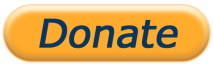 Pay at door (check or cash)My check for $__________ is enclosed. Make checks payable to LTAS and mail to:Lighter-Than-Air Societyc/o Sandy Bee Lynn240 Northwood Dr.Doylestown, OH 44230-1050Questions? Contact Sandy at 330-658-4259 or sbeelynn@ohio.net.Please RSVP by Oct. 19, 2015.